Use Case Specification: UCXX:  SHR receives PRE message from Rapid SMS Version 1.0Revisions HistoryTable of contents1.	Nome do Caso de Uso	Error! Bookmark not defined.1.1	Breve descrição	Error! Bookmark not defined.2.	Fluxo de Eventos	Error! Bookmark not defined.2.1	Fluxo Básico	Error! Bookmark not defined.2.2	Fluxos Alternativos	22.2.1	< Primeiro Fluxo Alternativo >	22.2.2	< Segundo Fluxo Alternativo >	23.	Fluxo de Navegação	Error! Bookmark not defined.3.1	<Primeira Tela relacionada ao Use Case>	23.2	<Segunda Tela relacionada do Use Case>	24.	Requisitos Especiais	Error! Bookmark not defined.4.1	< Primeiro Requisito Especial >	25.	Pré-condições	25.1	< Pré condição um >	26.	Pós-Condição	26.1	< Pós-Condição >	27.	Pontos de Extensão	27.1	<Nome do ponto de extensão>	2Use Case Specification: UC02 Community Health Worker (CHW) triages emergent conditions  Use case nameDescriptionThis use case applies when the CHW finds a pregnant woman that has a risk condition according to the MOH protocols. She sends an SMS to Rapid SMS informing that. Rapid SMS sends message to the district hospital health care worker and to the health clinic health care worker and to the shared health record.  [ Note: This is new  and was discussed at the end of  Friday with Ed, Richard, Emmanuel and Daniel and Mead ( partially because he left for the airport). I probably did not get everything and this should be up for discussion at the technical meeting of the requirements group.]ActorsCHWPregnant womanRapid SMSPOC system - OpenMRSDistrict Hospital health care workerHealth Center health care workerShared Health RecordWorkflowNormal WorkflowStep 1 - CHW finds pregnant woman presenting at least one of the conditions below as defined by the MOH:SC - serious condition, but unknownCI - cord infectionDI - diarrheaMA - malariaFE - feverHY - hypothermiaRB - rapid breathingPN - pneumoniaHE - hemorrhaging / bleedingVO - vomitingCO - convulsionSA - severe anemiaCH - coughingUN - unconsciousOE - oedemaFP - flaccid paralysisNS - neck stiffnessCM - congenital malformationJA - jaundiceAF - abnormal fontanelPC - premature contractionSL - stroke laborDS - chronic diseasePS - labor on previous cesarian sectionStep 2 - CHW sends Risk_Death_Message to Rapid SMSStep 3 -  Return from Rapid SMS? (we don’t have documentation yet)Step 3 - Rapid SMS sends Risk_Message to health care worker at the health centerStep 4 - Return from health center HCW? (we don’t have documentation yet)Step 5 - Rapid SMS sends Risk_Message to health care worker at the district hospitalStep 6 - Return form hospital HCW? (we don’t have documentation yet)Step 7 - Rapid SMS sends Risk Message to Shared Health RecordStep 8 - Shared Health record acknowledges to Rapids SMS that message was receivedSequence Diagram Normal Workflow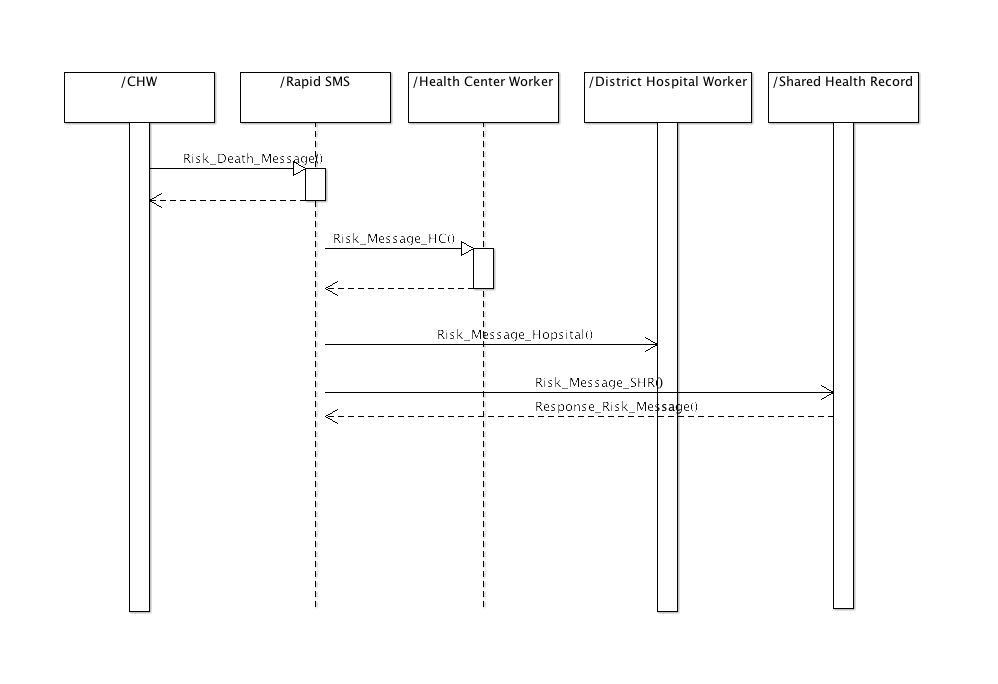 Alternative Workflows< First alternative workflow >CHW – phones directly to health center and or hospital and or ambulanceNavigation  (Screens Workflow)To be definedSpecial RequirementsNo special requirements were identified up to now.Pre-conditionsCHW finds pregnant womanA CHW finds a pregnant woman that presents one or more of the conditions above describedPost-conditions Maternal Risks / Deaths pregnancy message sentThe Report Maternal Risks / Deaths pregnancy message was sent by the CHW to Rapid SMS. Rapid SMS sends risk message to HCWsRapid SMS sends message to the health center worker of the catchment area of the village where the pregnant woman comes from and to the district hospital health care worker informing that there is a pregnant woman at risk in this region.Rapid SMS sends risk message to SHR Rapid SMS also sends this message to the shared health record and SHR acknowledges the message was received.Extension PointsSHR sends risk message to point of care applicationUCXX – Shared Health Record sends Risk message to the POC application (OpenMrs)DateVersionDescriptionAuthor<dd/mmm/yyyy><x.x><details><name>